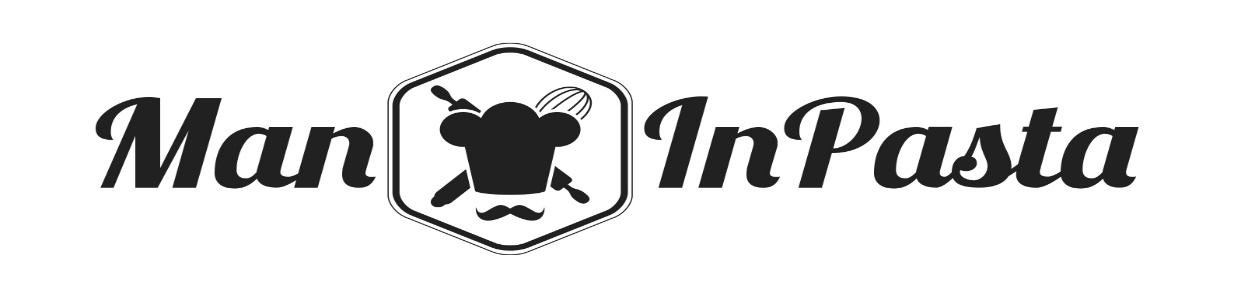 Send orders with full address and mobile number to: orderspasta@gmail.comDAIRY BOX £12.90-1Kg White Flour-2X2 Lt Milk-2x6 Fresh Eggs-1KG White Sugar-1X250 gr ButterFRUIT BOX £14.90-6 Lemon-3 Orange-4 Golden Apple-5 Banana-3 AvocadoVEGETABLES box £20.90-1 Broccoli-3 Courgette-4 Carrot-2 Onion-1 Celery-1kg Potatoes-1 Kg Mixed Pepper- 1 Bunch AsparagusPASTA BOX £17.90-500 gr Fresh SPAGHETTONI (Eggs, Gluten)-500 gr Fresh MACCHERONCINI (Eggs, Gluten)-500 gr Fresh VEGAN BUCATINI (Gluten)-500 gr Fresh VEGAN CASERECCE (Gluten)VEGAN PASTA BOX  £18.90-500 gr Fresh VEGAN BUCATINI (Gluten)-500 gr Fresh VEGAN CASERECCE (Gluten)- 500 gr ORG Tomato Sauce- 500 ml Extra Virgin Olive Oil- 300 gr Quick-Polenta-1Kg Fine Sea SaltMEDIUM BOX £36.90-500 gr Fresh SPAGHETTONI (Eggs, Gluten)-500 gr Fresh MACCHERONCINI (Eggs,Gluten)-500 gr Fresh VEGAN BUCATINI (Gluten)- 500 gr ORG Tomato Sauce-200 gr ORG Bolognese sauce- 130 gr ORG Basil Pesto-500 gr ORG Brown Rice- 500 ml Extra Virgin Olive Oil- 100 gr ORG Grated Parmesan- 300 gr Quick-Polenta-1 Kg Fine Sea SaltLARGE BOX £53.90-500 gr Fresh SPAGHETTONI (Eggs, Gluten)-500 gr Fresh MACCHERONCINI (Eggs, Gluten)-500 gr Fresh VEGAN BUCATINI (Gluten)- 500 gr ORG Tomato Sauce-200 gr ORG Bolognese sauce- 130 gr ORG Basil Pesto-500 gr ORG Brown Rice-500 gr ORG Arborio Rice-400gr ORG Wildflower Honey- 500 ml Extra Virgin Olive Oil- 100 gr Grated Parmesan-160 gr Tuna in Olive Oil- 300 gr Quick-Polenta-1Kg Fine Sea Salt-250 gr CoffeeWATER SAN PELLEGRINO /PANNA £15.90-Case of 24x500ml*Please note that for orders under £30 a £5 delivery fee will be appliedWe would like to ensure you that during this time we are trading in line with the government advice